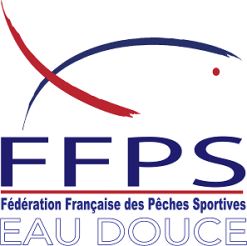 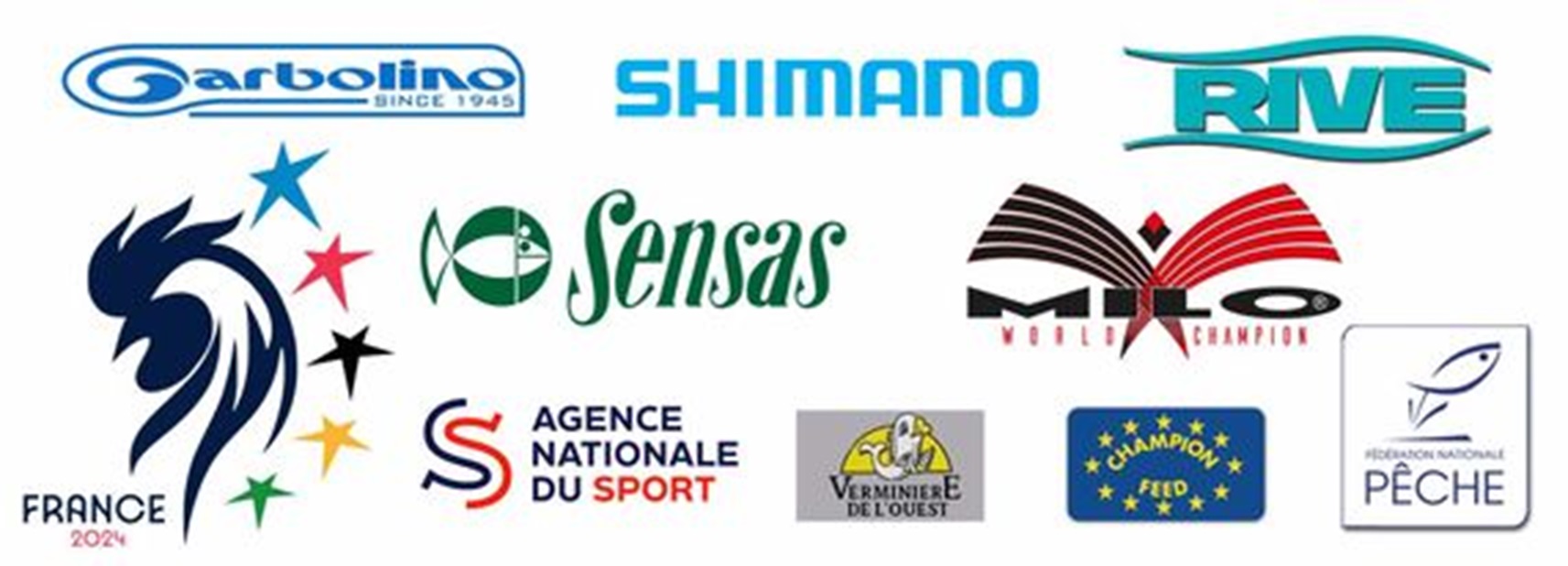 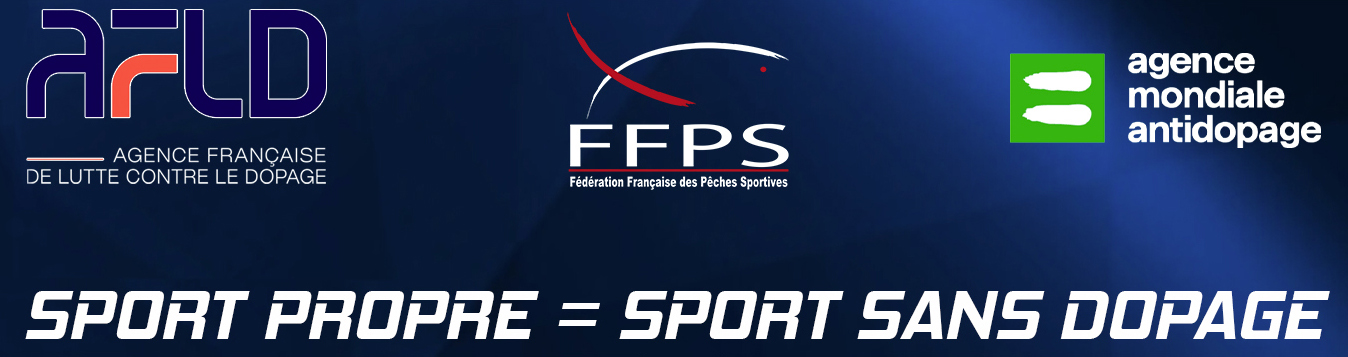 MOTS D’ACCUEILInfos SITE et SECTEURSLIMITATIONSHORAIRESPoints de rendez-vousInformations diversesRèglement particulierMettre ICI ce qui est particulier au site : Permis interfédéral obligatoire, entrainements autorisés ou besoin d’un permis spécial, 2 bourriches, remise des poissons à l’eau après la pesée ….. Restauration et hébergementsPoissons dominantsAccèsPoints GPSChariotSecteur ASecteur BSecteur CAnguilleInterditeBrochet60cmsSandre50cmsTruite25cmsProfondeurVitesse du courantNul – Lent –Rapide -ViolentSecteur ASecteur BSecteur CMaximumParticularitésCannesAmorceEsches totalesFouillis Vers de vaseVers de terreEntiersVendrediSamediDimancheRendez-vous Tirage au sortEntrée dans les boxDébut des contrôles (*)AmorçageDébut de la manche5 minutesFin de la manchePalmarèsMarée basseMarée hauteSur placeAutrePoints GPSVendredi SamediDimanchePalmarèsX01Z11Y07Y01X11Z07Z01Y11X07X02Z06Y12Y02X06Z12Z02Y06X12X03Y13Z06Y03Z13X06Z03X13Y06X04Y08Z15Y04Z08X15Z04X08Y15X05Z14Y10Y05X14Z10Z05Y14X10X06Y02Z11Y06Z02X11Z06X02Y11X07Y12Z01Y07Z12X01Z07X12Y01X08Z03Y13Y08X03Z13Z08Y03X13X09Y04Z14Y09Z04X14Z09X04Y14X10Z15Y05Y10X15Z05Z10Y15X05X11Y01Z08Y11Z01X08Z11X01Y08X12Z07Y02Y12X07Z02Z12Y07X02X13Y09Z03Y13Z09X03Z13X09Y03X14Y05Z09Y14Z05X09Z14X05Y09X15Z10Y04Y15X10Z04Z15Y10X04NomTéléphoneMailResponsable de l’épreuveForfait